День 94.5. Создание анимации на смену костюма. Тестирование анимации – 1 час.Здравствуйте, дорогие ребята! Наше последнее занятие на летней площадке посвящено созданию анимации, мультфильма. Теперь все зависит от твоей фантазии, креатива, смекалки и умения работать в программе. Основные блоки вы уже изучили, смело применяйте их в своих работах.Для начала, посмотрите видео:https://yandex.ru/efir?stream_id=4e9e257e0b1fdc4fa152af77e5b32c35&from_block=player_context_menu_yavideoЕсли затрудняетесь, то таких обучающих роликов  много, поэтому можете в ПОИСКЕ вбить тему занятия и примеры появятся на вашем компьютере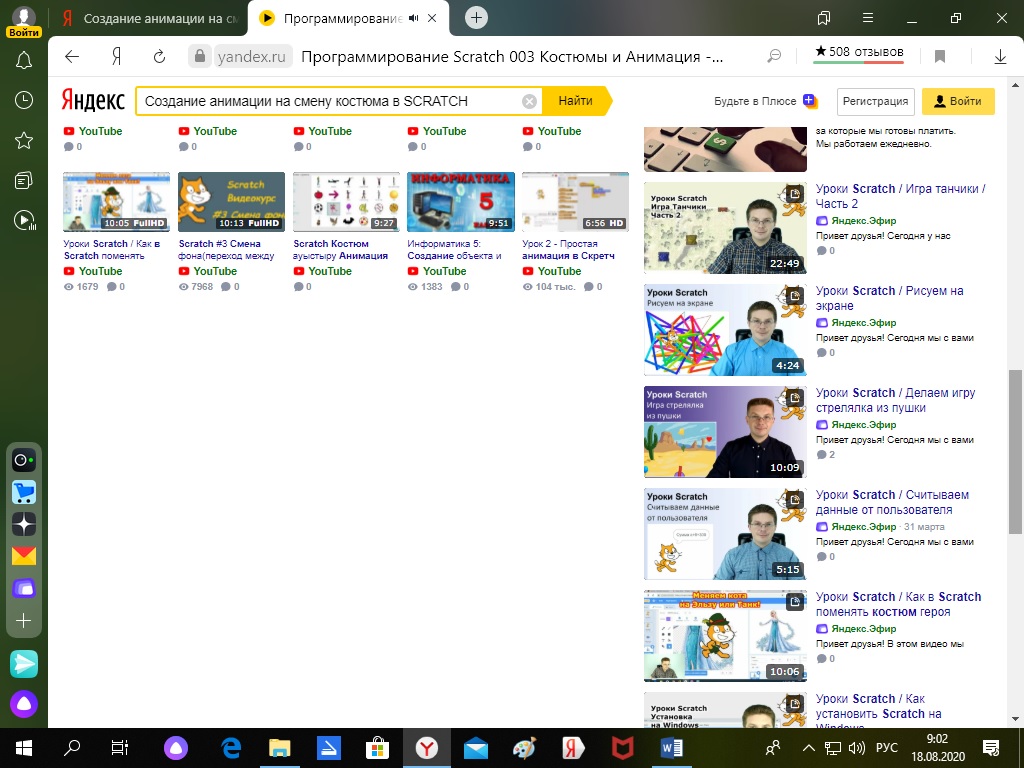 Если ты захочешь и дальше продолжить заниматься этой программой, то посмотри видео уроки  Олега Шпагина 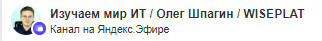 Предлагаю  сюжет: Одна девочка на природе делает зарядку, а другая ей предлагает потанцевать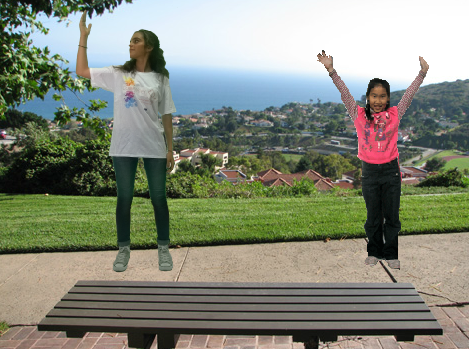 Для первой девочки у меня получилась вот такая программа: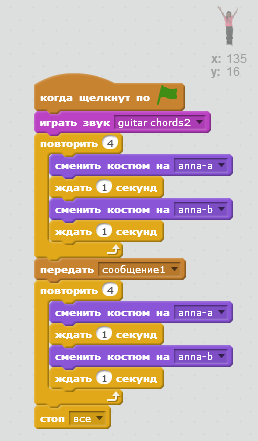 Для второй девочки: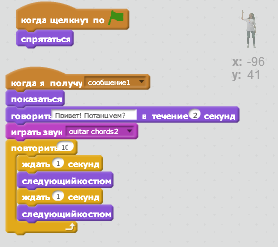 Вы можете выбрать свой спрайты и придумать другие программы, главное, чтобы получилась анимация.Раздел 5. Подведение итоговРебята, наш курс заканчивается, но вы можете продолжить заниматься. Интересные проекты есть на сайте  Scratch.Посмотрите кнопки ИССЛЕДУЙ.  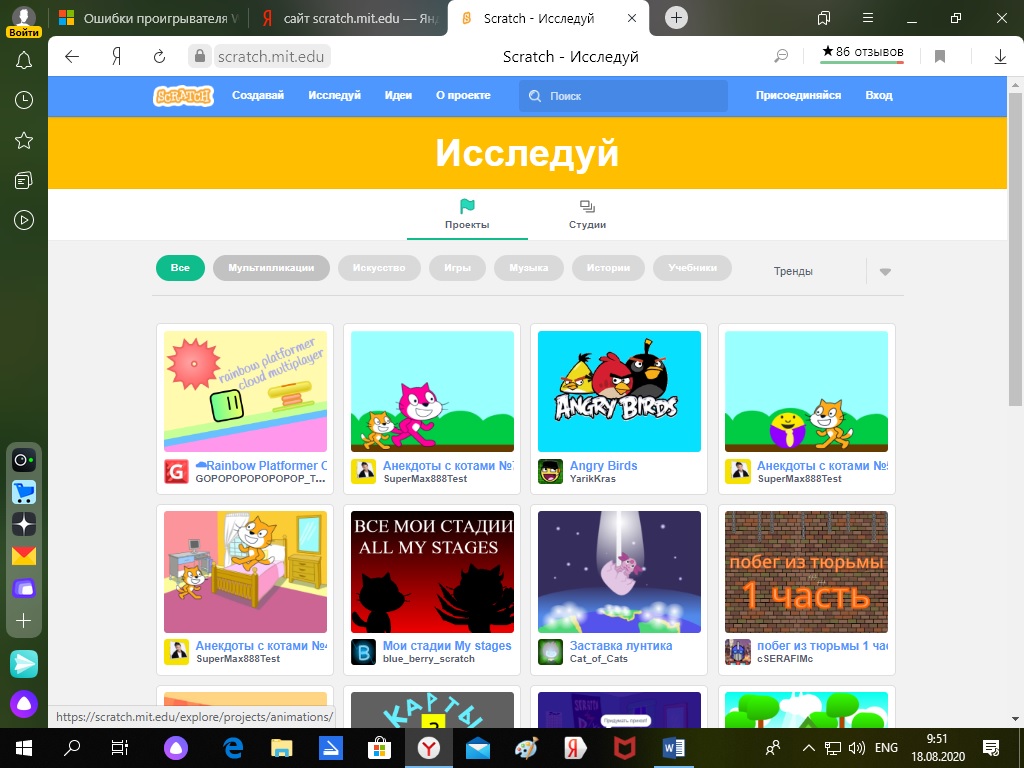 МультипликацииИсторииИгрыМузыкаИсторииНа этом, наше занятие окончено, пришли фото, видео или скриншоты твоей работыЕсли ты не устал,  и выполнил все мои задания, то можешь продолжать программировать. Но не забывай главное правило безопасности при работе на компьютере: КАЖДЫЕ 20 минут отрываться то экрана.